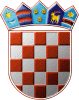 REPUBLIKA HRVATSKAKRAPINSKO – ZAGORSKA ŽUPANIJAGRAD ZLATARGRADSKO VIJEĆE   KLASA:  363-01/20-01/41                   363-01/20-01/40                   612-01/20-01/04                   550-01/20-01/08                   620-01/20-01/01                   371-01/20-01/01                   415-03/20-01/01                   612-01/20-01/05                   363-01/20-01/42URBROJ: 2211/01-04-02-21-1 Zlatar,       06.12.2021.GRADSKO VIJEĆE GRADA ZLATARAPREDMET: Druga izmjena i dopuna Plana Proračuna Grada Zlatara za 2021. godinu                   -  izmjene i dopune programa      Paralelno s II. izmjenom i dopunom Plana proračuna Grada Zlatara za 2021. godinu slijede i izmjene i dopune programa koji specificiraju neke od javnih potreba. Na temelju II. izmjena i dopuna Plana Proračuna Grada Zlatara za 2021. godinu, dostavljaju se na usvajanje i izmjene programa koje su uslijedile po izmjenama u Planu proračuna: II. izmjene i dopune Programa održavanja objekata i uređaja komunalne infrastruktureII. izmjene i dopune Programa gradnje objekata i uređaja komunalne infrastrukture   II. izmjene i dopune Programa javnih potreba u kulturiII. izmjene i dopune Programa socijalne skrbi Grada ZlataraII. izmjene i dopune Programa javnih potreba u sportuI. izmjene i dopune Programa utroška sredstava od prodaje stanova na kojima postoji stanarsko pravoI. izmjene i dopune Programa utroška sredstava od naknada za zadržavanje nezakonito izgrađenih zgradaI. izmjene i dopune Programa utroška sredstava spomeničke rente    II. izmjene i dopune Programa gradnje građevina za gospodarenje komunalnim otpadom      Prethodno navedene izmjene i dopune programa u 2021. godini objavljuju se u „Službenom glasniku Krapinsko-zagorske županije“.Gradonačelnica:Jasenka Auguštan-Pentek